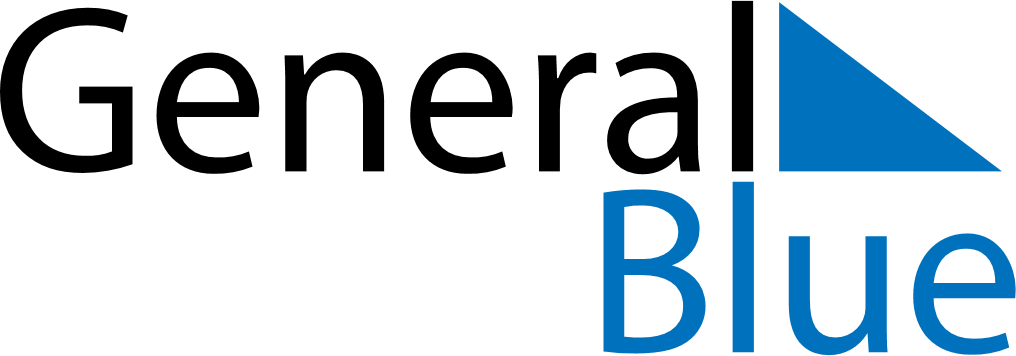 Daily Planner April 15, 2019 - April 21, 2019Daily Planner April 15, 2019 - April 21, 2019Daily Planner April 15, 2019 - April 21, 2019Daily Planner April 15, 2019 - April 21, 2019Daily Planner April 15, 2019 - April 21, 2019Daily Planner April 15, 2019 - April 21, 2019Daily Planner April 15, 2019 - April 21, 2019Daily Planner MondayApr 15TuesdayApr 16WednesdayApr 17ThursdayApr 18FridayApr 19 SaturdayApr 20 SundayApr 21MorningAfternoonEvening